    PASSEPORT et CARTE NATIONALE D'IDENTITÉ (CNI)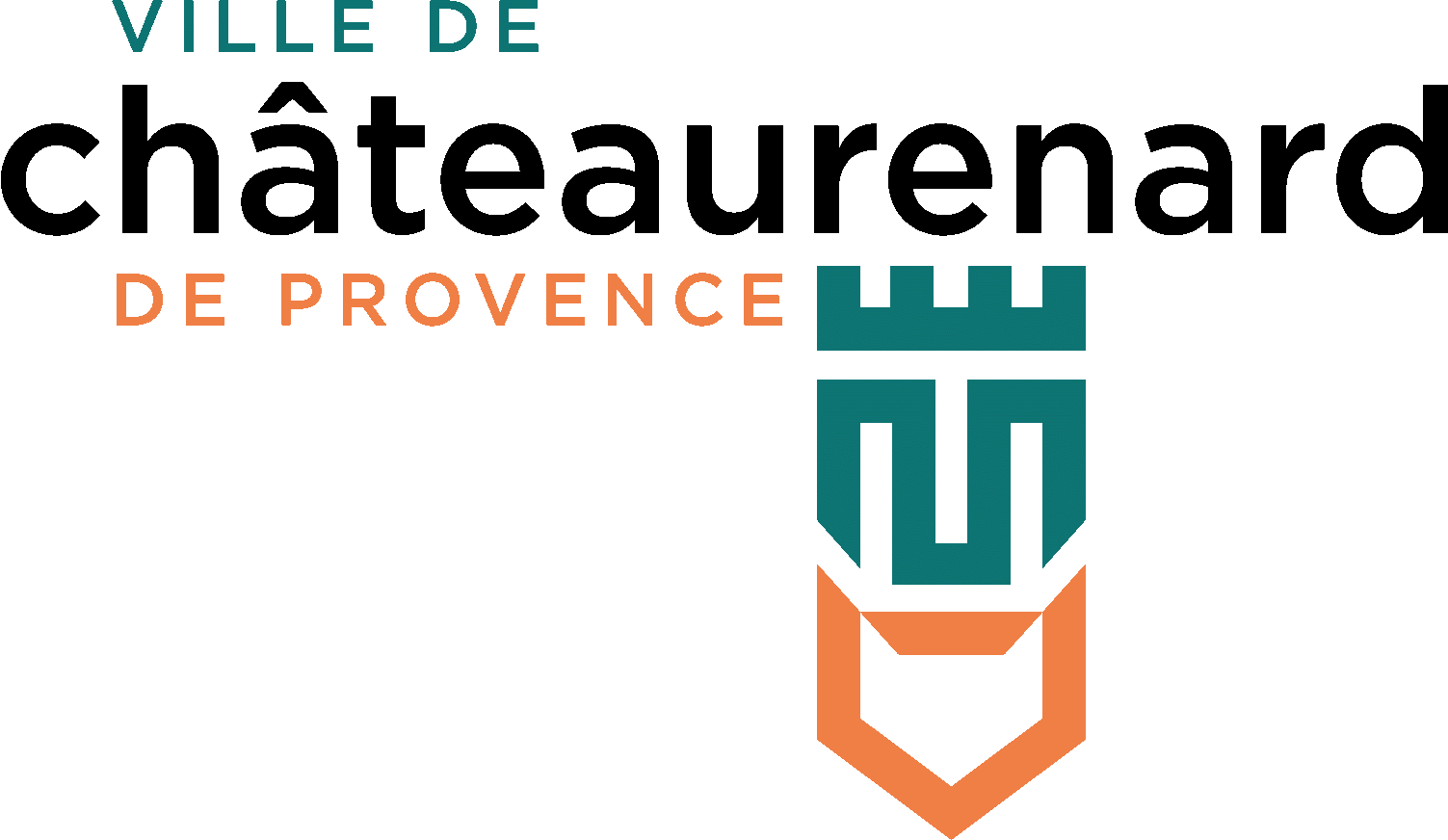  PREMIÈRE DEMANDE / RENOUVELLEMENTUniquement sur Rendez-vous en ligne -> www.chateaurenard.com ->onglet ÉTAT CIVIL »MES DÉMARCHES » en haut à droite et de couleur orange.Présence OBLIGATOIRE du mineur et de son représentant légal             MINEUR Maison des Services – Direction des services à la population – Svce Etat Civil - Place Voltaire – 13160 CHÂTEAURENARDTel : 04 90 24 35 32www.chateaurenard.com	etatcivil@chateaurenard.com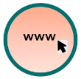 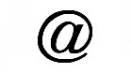 Documents obligatoires à fournir : Documents obligatoires à fournir : Documents obligatoires à fournir : ① Effectuer une PRÉ-DEMANDE sur le site ANTS (dossier à remplir en ligne)                                           ants.gouv.fr① Effectuer une PRÉ-DEMANDE sur le site ANTS (dossier à remplir en ligne)                                           ants.gouv.fr② Une photo d’identité couleur conforme et récente de moins de 6 mois non découpée (de préférence sans lunettes) ② Une photo d’identité couleur conforme et récente de moins de 6 mois non découpée (de préférence sans lunettes) ② Une photo d’identité couleur conforme et récente de moins de 6 mois non découpée (de préférence sans lunettes) ③ Carte nationale d’identité  et/ou passeport 
(original)sauf si perte ou vol (voir case 1)Case 1 : - déclaration de perte à compléter (délivrée uniquement lors du rendez-vous)    OU- déclaration de vol faite par la gendarmerie ou le commissariat (original)- timbres fiscaux à 25 € (achat sur internet ou tabac/presse)Case 1 : - déclaration de perte à compléter (délivrée uniquement lors du rendez-vous)    OU- déclaration de vol faite par la gendarmerie ou le commissariat (original)- timbres fiscaux à 25 € (achat sur internet ou tabac/presse)④ Justificatif de domicile de moins d’1 an (original OU l’imprimé d’internet). (voir case 2 pour liste des justificatifs ou sur le site de la commune)Case 2 : - facture d’électricité ou de gaz ou d’eau ou de téléphone ou de box internet ou les avis d’impôts (foncier, revenus, taxe habitation) ou l’attestation d’assurance habitation. (voir liste de la préfecture)Case 2 : - facture d’électricité ou de gaz ou d’eau ou de téléphone ou de box internet ou les avis d’impôts (foncier, revenus, taxe habitation) ou l’attestation d’assurance habitation. (voir liste de la préfecture)④ Justificatif de domicile de moins d’1 an (original OU l’imprimé d’internet). (voir case 2 pour liste des justificatifs ou sur le site de la commune)Case 3 :- Séparation sans jugement : Remplir obligatoirement « l’autorisation de délivrance d’un titre mineur » à récupérer à la Maison des Services OU sur le site internet de la commune de Châteaurenard (liste des pièces à fournir) + copie du titre d’identité du parent NON présent.- Séparation avec jugement ou DIVORCE (garde NON alternée) : Jugement complet      - Si garde alternée : jugement complet + justificatif de domicile de moins d’un an (original) des deux parents + copie du titre d’identité du parent NON présentCase 3 :- Séparation sans jugement : Remplir obligatoirement « l’autorisation de délivrance d’un titre mineur » à récupérer à la Maison des Services OU sur le site internet de la commune de Châteaurenard (liste des pièces à fournir) + copie du titre d’identité du parent NON présent.- Séparation avec jugement ou DIVORCE (garde NON alternée) : Jugement complet      - Si garde alternée : jugement complet + justificatif de domicile de moins d’un an (original) des deux parents + copie du titre d’identité du parent NON présent⑤ Une pièce d’identité du représentant légal (original)SI séparation ou divorce (voir case 3)Case 3 :- Séparation sans jugement : Remplir obligatoirement « l’autorisation de délivrance d’un titre mineur » à récupérer à la Maison des Services OU sur le site internet de la commune de Châteaurenard (liste des pièces à fournir) + copie du titre d’identité du parent NON présent.- Séparation avec jugement ou DIVORCE (garde NON alternée) : Jugement complet      - Si garde alternée : jugement complet + justificatif de domicile de moins d’un an (original) des deux parents + copie du titre d’identité du parent NON présentCase 3 :- Séparation sans jugement : Remplir obligatoirement « l’autorisation de délivrance d’un titre mineur » à récupérer à la Maison des Services OU sur le site internet de la commune de Châteaurenard (liste des pièces à fournir) + copie du titre d’identité du parent NON présent.- Séparation avec jugement ou DIVORCE (garde NON alternée) : Jugement complet      - Si garde alternée : jugement complet + justificatif de domicile de moins d’un an (original) des deux parents + copie du titre d’identité du parent NON présent- Pour le passeport : 17 € de timbres fiscaux (de 0 à 14 ans révolu)42 € de timbres fiscaux (de 15 à 17 ans révolu)
(achat sur internet ou tabac/presse)Case 3 :- Séparation sans jugement : Remplir obligatoirement « l’autorisation de délivrance d’un titre mineur » à récupérer à la Maison des Services OU sur le site internet de la commune de Châteaurenard (liste des pièces à fournir) + copie du titre d’identité du parent NON présent.- Séparation avec jugement ou DIVORCE (garde NON alternée) : Jugement complet      - Si garde alternée : jugement complet + justificatif de domicile de moins d’un an (original) des deux parents + copie du titre d’identité du parent NON présentCase 3 :- Séparation sans jugement : Remplir obligatoirement « l’autorisation de délivrance d’un titre mineur » à récupérer à la Maison des Services OU sur le site internet de la commune de Châteaurenard (liste des pièces à fournir) + copie du titre d’identité du parent NON présent.- Séparation avec jugement ou DIVORCE (garde NON alternée) : Jugement complet      - Si garde alternée : jugement complet + justificatif de domicile de moins d’un an (original) des deux parents + copie du titre d’identité du parent NON présentDocuments supplémentaires à fournir si représentant légal hébergé :Documents supplémentaires à fournir si représentant légal hébergé :Documents supplémentaires à fournir si représentant légal hébergé :- Un justificatif de domicile de moins d’un an au nom et au prénom de l’hébergeant.- Une attestation d’hébergement conforme dûment complété à récupérer à la MDS ou sur le site internet de la commune- Un titre d’identité de l’hébergeant en copie- Un justificatif de domicile de moins d’un an au nom et au prénom de l’hébergeant.- Une attestation d’hébergement conforme dûment complété à récupérer à la MDS ou sur le site internet de la commune- Un titre d’identité de l’hébergeant en copie- Un justificatif de domicile de moins d’un an au nom et au prénom de l’hébergeant.- Une attestation d’hébergement conforme dûment complété à récupérer à la MDS ou sur le site internet de la commune- Un titre d’identité de l’hébergeant en copieDocuments supplémentaires à fournir pour : AJOUT DU NOM D’USAGE :Documents supplémentaires à fournir pour : AJOUT DU NOM D’USAGE :Documents supplémentaires à fournir pour : AJOUT DU NOM D’USAGE :Ajout d’un nom d’usage : nom du « Père Mère » ou nom de la « Mère Père »- Attestation manuscrite du parent NON présent ET DE L’ENFANT DE PLUS DE 13 ANS autorisant le nom d’usage (préciser le sens comme indiqué dessus)- Copie d’une pièce d’identité du parent NON présentAjout d’un nom d’usage : nom du « Père Mère » ou nom de la « Mère Père »- Attestation manuscrite du parent NON présent ET DE L’ENFANT DE PLUS DE 13 ANS autorisant le nom d’usage (préciser le sens comme indiqué dessus)- Copie d’une pièce d’identité du parent NON présentAjout d’un nom d’usage : nom du « Père Mère » ou nom de la « Mère Père »- Attestation manuscrite du parent NON présent ET DE L’ENFANT DE PLUS DE 13 ANS autorisant le nom d’usage (préciser le sens comme indiqué dessus)- Copie d’une pièce d’identité du parent NON présent